МОДУЛЬНАИМЕНОВАНИЕРАЗМЕР, мм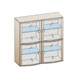 антресольАН-3021080х1080х396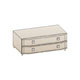 тумбаТБ-305420х1080х571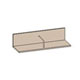 полкаПЛ-302270х1080х250полкаПЛ-302270х1080х250тумбаТБ-305420х1080х571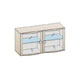 антресольАН-303540х1080х396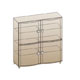 тумбаТБ-3021140х1080х396